О выделении средств бюджета Дальнереченского городского округа на выполнение наказов избирателей в очередном финансовом году и плановом периоде В соответствии с Бюджетным кодексом Российской Федерации, Федеральным законом от 06.10.2003 г. № 131-ФЗ «Об общих принципах организации местного самоуправления в Российской Федерации»,  руководствуясь Уставом Дальнереченского городского округа, решением Думы Дальнереченского городского округа от 26.07.2022 г. № 90 «Об утверждении Положения об организации работы с  наказами избирателей в Дальнереченском городском округе», Дума Дальнереченского городского округаРЕШИЛА:Определить в рамках мероприятий по выполнению наказов избирателей размер средств бюджета Дальнереченского городского округа в 2023 году и плановом периоде 2024 и 2025 годах  ежегодно в сумме 11400 тыс.руб. (по 600 тыс.руб. на каждый избирательный округ Дальнереченского городского округа).	2. Настоящее решение подлежит обнародованию и размещению на официальном сайте Дальнереченского городского округа.	3 . Настоящее решение вступает в силу со дня его обнародования.Глава Дальнереченскогогородского округа							        С.В. Старков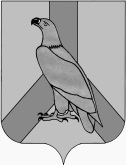 ДУМА ДАЛЬНЕРЕЧЕНСКОГОГОРОДСКОГО ОКРУГАПРИМОРСКОГО КРАЯРЕШЕНИЕДУМА ДАЛЬНЕРЕЧЕНСКОГОГОРОДСКОГО ОКРУГАПРИМОРСКОГО КРАЯРЕШЕНИЕДУМА ДАЛЬНЕРЕЧЕНСКОГОГОРОДСКОГО ОКРУГАПРИМОРСКОГО КРАЯРЕШЕНИЕДУМА ДАЛЬНЕРЕЧЕНСКОГОГОРОДСКОГО ОКРУГАПРИМОРСКОГО КРАЯРЕШЕНИЕДУМА ДАЛЬНЕРЕЧЕНСКОГОГОРОДСКОГО ОКРУГАПРИМОРСКОГО КРАЯРЕШЕНИЕ26 июля 2022 г.                 г. Дальнереченск                 г. Дальнереченск№  91№  91